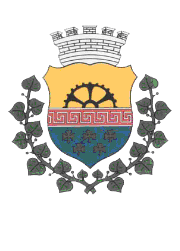 Město Velký Šenov         Městský úřad Mírové náměstí 342, 407 78 Velký ŠenovVYJÁDŘENÍ  OBVODNÍHO LÉKAŘE ( k žádosti o přijetí do DPS Velký Šenov)Jméno a příjmení :  	Rodné číslo : 	/	   Datum narození : 	Diagnosy :Současná terapie :Dieta :Očkování proti tetanu ( datum ) :Soběstačnost při běžných denních úkonech : SoběstačnýS asistencíNesoběstačnýChůze :bez pomocis pomocí druhé osoby s holí / chodítkemneschopen chůzeMentální stav a schopnost soužití v kolektivu :Inkontinence :     moči                  stolicevložky                                                                                                                                                             vložné pleny                                            plenkové kalhotkyDalší zvláštní upozornění pro personál :Datum :                                   				   Podpis a razítko lékaře :Podpis žadatele :